ZAMIERZENIA WYCHOWAWCZO – DYDAKTYCZNE 
DLA GRUPY I „PUCHATKI”  -  kwiecień 2024r.SPORZĄDZONE NA PODSTAWIE PROGRAMU WYCHOWNIA PRZEDSZKOLNEGO „SAMODZIELNE – WSZECHSTRONNE – SZCZĘŚLIWE”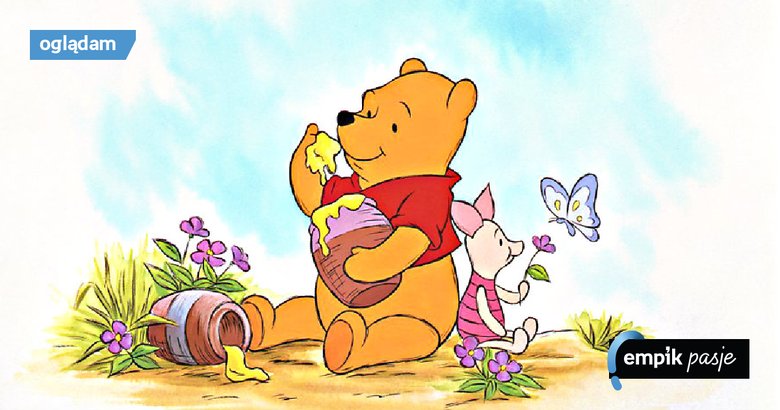 Tematy kompleksowe: Jak dawniej było  Na wsi  Dbamy o środowisko Książki i książeczki AD.1 nazywanie własnych emocji, prezentowanie emocji za pomocą symboli i mimikidoskonalenie umiejętności przedstawiania się i stosowania zwrotów grzecznościowychanalizowanie i opisywanie ilustracjizdobywanie wiedzy na temat urządzeń elektrycznychsłuchanie opowiadań i wypowiadanie się na temat ich treścipoznawanie różnych sposobów komunikowania sięnazywanie środków transportupoznawanie faktów dotyczących życia przodków, wynalazków i osiągnięć technikiwykonywanie prac plastycznych i technicznych według własnego pomysłu i według instrukcjiAD.2 usprawnianie aparatu artykulacyjnego ,rozwiązywanie zagadek ,rozpoznawanie i nazywanie zwierząt mieszkających na wsi,uważne słuchanie utworów literackich i odpowiadanie na pytania dotyczące ich treści, rozpoznawanie i nazywanie wybranych figur geometrycznych ,rozwijanie orientacji w przestrzeni i na kartce ,,dodawanie i odejmowanie na konkretach ,odczytywanie zakodowanych informacji ,doskonalenie umiejętności wokalnych ,AD.2 utrwalanie prawidłowego toru oddechowego ,zdobywanie wiadomości na temat ekologii, nabywanie umiejętności prawidłowego segregowania odpadów, doskonalenie umiejętności przeliczania i porównywania liczebności zbiorów ,dostrzeganie i kontynuowanie rytmów, uważne słuchanie utworów literackich i odpowiadanie na pytania dotyczące ich treści, doskonalenie spostrzegawczości i koordynacji wzrokowo-ruchowej ,tworzenie prac plastycznych z wykorzystaniem materiałów pochodzenia naturalnego.AD.2   rozbudzanie zainteresowań czytelniczych ,  poszerzanie wiadomości na temat książek ,  stwarzanie okazji do rozwijania słownictwa, formułowania dłuższych wypowiedzi, odpowiadania na pytania ,segregowanie i kategoryzowanie ze względu na podaną cechę, doskonalenie umiejętności przeliczania na konkretach,   nabywanie umiejętności przekładania jednej reprezentacji liczbowej na inną,  doskonalenie zmysłu słuchu,,  zachęcanie do uważnego słuchania utworów literackich.